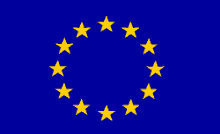 Pôdohospodárska platobná agentúra					Ministerstvo pôdohospodárstva a rozvoja vidieka Slovenskej republiky			Európska úniaVÝZVA NA PREDKLADANIE ŽIADOSTÍ O NENÁVRATNÝ FINANČNÝ PRÍSPEVOK z programu rozvoja vidieka slovenskej republiky 2007 – 2013 				Číslo výzvy: 	2014/PRV/34 – aktualizácia č. 1Pôdohospodárska platobná agentúra (ďalej len „PPA“) na základe súhlasu Ministerstva pôdohospodárstva a rozvoja vidieka SR (ďalej len „MPRV SR“) ako riadiaceho orgánu, ktorý je zodpovedný za riadenie a vykonávanie Programu rozvoja vidieka SR 2007 – 2013 vyhlasuje v zmysle ustanovení zákona č. 528/2008 Z.z. v znení neskorších predpisov výzvu na predkladanie Žiadostí o poskytnutie nenávratného finančného príspevku z Programu rozvoja vidieka SR 2007 – 2013 (ďalej len „Výzva“),pre opatrenie 1.2 Pridávanie hodnoty do poľnohospodárskych produktov a produktov lesného hospodárstva Časť: Pridávanie hodnoty do poľnohospodárskych produktovv termíne  od 21.7.2014 do 1.8.2014 UPOZORNENIE: Výzva je určená len pre spracovateľov poľnohospodárskych produktov!RozpočetIndikatívny finančný rámec disponibilných finančných prostriedkov pre Výzvu č. 2014/PRV/34 je 8 500 000 EUR, z toho pre:Cieľ Konvergencia: 8 000 000 EUROblasti mimo cieľa Konvergencia: 500 000 EURAlokácie sa môžu meniť na základe skutočnej výšky disponibilných zdrojov resp. rozhodnutia MPRV SR.Vzhľadom k skutočnosti, že sa končí programovacie obdobie PRV SR 2007 – 2013 indikatívny rámec finančných prostriedkov môže byť so súhlasom MPRV SR upravený v závislosti od čerpania a následného presunu finančných prostriedkov z iných opatrení.   Výzva je prioritne zameraná na projekty súvisiace so spracovaním mäsa a mäsových výrobkov, mlieka a mliečnych výrobkov, hydiny a vajec, pričom za takýto  projekt sa považuje ten, ktorého výdavky v daných oblastiach predstavujú  minimálne 85 %  oprávnených výdavkov projektu.Konečný prijímateľ (oprávnený žiadateľ)Konečný prijímateľ (oprávnený žiadateľ) :Fyzické a právnické osoby (mikropodniky, malé a stredné podniky v zmysle odporúčania Komisie 2003/361/ES) podnikajúce v oblasti spracovania produktov poľnohospodárskej prvovýroby (okrem rybích produktov).Pre podniky, ktoré nie sú zahrnuté v článku 2 ods. 1 uvedeného odporúčania a majú menej než 750 zamestnancov alebo nižší obrat než 200 miliónov EUR, sa intenzita maximálnej pomoci znižuje na polovicu, pričom aj na tento typ podnikov sa vzťahuje odporúčanie Komisie 2003/361/ES zo 6. mája 2003 týkajúce sa definície mikropodnikov, malých a stredných podnikov, na ktoré odkazuje nariadenie Rady (ES) č. 1698/2005 vo svojom článku 28(3).Výška oprávnených výdavkov na 1 projekt: min. 3 000 EUR a max.  1 500 000 EUR.Intenzita pomociMaximálna sadzba podpory sa obmedzuje na mikropodniky, malé a stredné podniky v zmysle odporúčania Komisie 2003/361/ES. Maximálna výška podpory z celkových oprávnených výdavkov:– 50 % (37,5 % EÚ, 12,5 % SR) pre oblasti cieľa Konvergencia, pričom minimálne 50 % predstavujú vlastné zdroje;– 40 % (20 % EÚ, 20 % SR) pre ostatné oblasti, pričom minimálne 60 % predstavujú vlastné zdroje.V prípade podnikov, ktoré nie sú zahrnuté v článku 2 ods. 1 odporúčania Komisie 2003/361/ES a majú do 750 zamestnancov alebo obrat do 200 miliónov EUR, sa maximálna výška pomoci znižuje o polovicu.Oprávnenosť a rozsah činností realizácie projektu  Oprávnené sú investície súvisiace s nasledovnými sektormi:mäso a mäsové výrobky;mlieko a mliečne výrobky;hydina a vajcia;prírodný med;obilniny a produkty mlynského priemyslu, strukoviny a olejniny;ovocie a zelenina;zemiaky, sadivá a osivá;liečivé rastliny a koreniny;hrozno a víno;obnoviteľné zdroje energie.V rámci podporovaných činností prvospracovateľských sektorov bude osobitný dôraz kladený na činnosti, ktoré súvisia so zavádzaním inovatívnych technológií, so spracovaním produktov ekologického poľnohospodárstva, ako aj s investíciami zameranými na priamy predaj vlastnej produkcie prijímateľa podpory.Primárne spracovanie poľnohospodárskych produktov je spracovanie poľnohospodárskych produktov uvedených na zozname prílohy 1 Zmluvy o ES s cieľom získania jedného alebo viacerých produktov uvedených na zozname prílohy 1 Zmluvy o ES, t.j. vstup aj výstup sú produktmi zahrnutými v prílohe I k Zmluve o ES. Podporované činnosti prvospracovateľských sektorovOprávnené sú všetky činnosti, ktoré zlepšujú celkovú výkonnosť podniku a sú v súlade s cieľmi opatrenia a s príslušnými právnymi predpismi EÚ. Napr.:výstavba, rekonštrukcia a modernizácia hygienicko-sanitárnych režimov, napr. laboratórií, umyvární a šatní pre pracovníkov a návštevníkov;výstavba, rekonštrukcia a modernizácia technológií na ochranu životného prostredia (spracovanie odpadu a čistenie odpadových vôd atď.);výstavba, obstaranie a rekonštrukcia zariadení a technológií súvisiacich so spracovávaním produktov na výrobu potravín s chráneným označením pôvodu, chráneným zemepisným označením a zaručených tradičných špecialít podľa osobitného predpisu (nariadenie Rady (ES) č. 509/2006 a nariadenie Rady (ES) č. 510/2006);zlepšenie prezentácie a prípravy produktov, podpora lepšieho využitia alebo eliminácie vedľajších produktov alebo odpadu;obstaranie výpočtovej techniky (hardvér), programového (softvér) a iného elektronického vybavenia (tlačiarne, skenery a pod.), zriadenie pripojenia k internetu k zefektívneniu činností zvyšujúcich pridanú hodnotu a zlepšujúcich predaj produkcie a zaistenia informatizácie;výstavba, rekonštrukcia a modernizácia objektov výrobných prevádzok, odbytových centier (napr. prekladísk), skladov vrátane prístupových ciest; obstaranie, rekonštrukcia a modernizácia zariadení, strojov, prístrojov a technológií, spracovateľských a výrobných kapacít vrátane obilných síl, síl mlynských výrobkov a výrobní kŕmnych zmesí, ako aj skladov produktov po spracovaní vrátane investícií spojených so spracovaním a využívaním obnoviteľných zdrojov energie (s výnimkou vodnej, veternej a solárnej energie);výstavba, rekonštrukcia a modernizácia objektov (vrátane ich vnútorného vybavenia) na priamy predaj výrobkov, tzn. zriadenie malých predajných miest, kde prijímateľ pomoci bude môcť predávať svoje výrobky (ktoré sú uvedené v zozname prílohy I Zmluvy o ES).V prípade sektora „hrozno a víno“ sú uvedené činnosti oprávnené na podporu s výnimkou tých investícií, ktoré sú oprávnené na podporu v rámci Národného podporného programu (spoločná organizácia trhu s vínom), t.j. neoprávnenými investíciami v sektore hrozna a vína v rámci tohto opatrenia sú investície do nákupu vnútorného vybavenia pre predajné a prezentačné priestory v rámci výrobného podniku, pretože tieto investície sú oprávnenými na podporu z Národného podporného programu v rámci SOT s vínom.Oprávnenosť výdavkov realizácie projektu:Oprávnený výdavok musí byť zo strany žiadateľa vynaložený v oprávnenom období. Za oprávnené obdobie je považované obdobie odo dňa vyhlásenia výzvy na predkladanie žiadostí o nenávratný finančný príspevok (ďalej len „ŽoNFP“) pre toto opatrenie. Oprávnené výdavky musia spĺňať všeobecné podmienky oprávnenosti výdavkov, ktoré sú uvedené v kapitole 2  Príručky pre žiadateľa o poskytnutie nenávratného finančného príspevku z Programu rozvoja vidieka SR 2007 – 2013 pre 4. výzvu na predkladanie žiadostí o nenávratný finančný príspevok  na opatrenie 1.2 „Pridávanie hodnoty do poľnohospodárskych produktov a produktov lesného hospodárstva Časť: Pridávanie hodnoty do poľnohospodárskych produktov“ (ďalej len „Príručka“). Oprávnenými výdavkami (s výnimkou obmedzení citovaných v rámci neoprávnených výdavkov uvedených v Príručke) sú:investície do dlhodobého hmotného majetku;investície do dlhodobého nehmotného majetku;Oprávnenosť miesta realizácie projektu: Za oprávnené miesto realizácie projektu je považované celé územie Slovenskej republiky, ktoré je rozdelené na oblasti cieľa Konvergencia a na oblasti mimo cieľa Konvergencia. Oblasti cieľa Konvergencia sú: Západné Slovensko (Trnavský kraj, Nitriansky kraj, Trenčiansky kraj), Stredné Slovensko: (Banskobystrický kraj, Žilinský kraj) a Východné Slovensko (Košický kraj, Prešovský kraj). Oblasti mimo cieľa Konvergencia zahŕňajú územie Bratislavského kraja.Časová oprávnenosť realizácie projektu: Žiadateľ musí predložiť poslednú žiadosť o platbu najneskôr do 30.06.2015, pričom PPA je oprávnená predĺžiť uvedenú lehotu.Kritériá pre posúdenie projektov:Oprávnenosť projektov na financovanie z PRV je podmienená splnením všetkých nasledovných kritérií spôsobilosti stanovených pre toto opatrenie: Investície sa musia realizovať na území Slovenska. Žiadateľ musí preukázať ekonomickú životaschopnosť pri ŽoNFP. Uvedené neplatí pri žiadateľoch, ktorí z dôvodu začiatku podnikania v roku 2013 nevedia zatiaľ preukázať ukončenie celého účtovného obdobia. Tí preukazujú ekonomickú životaschopnosť pri predložení prvej ŽoP, ktorú môžu predložiť až po ukončení celého jedného účtovného obdobia. Žiadateľ, resp. konečný prijímateľ musí spĺňať minimálne jedno z nasledovných kritérií za posledné alebo predposledné účtovné obdobie:Pre žiadateľov účtujúcich v jednoduchom účtovníctvePre žiadateľov účtujúcich v podvojnom účtovníctveŽiadateľ môže predložiť maximálne 1 ŽoNFP v rámci jedného výberového kola zverejneného vo výzve na predkladanie ŽoNFP pre toto opatrenie. Uvedené neplatí, ak žiadateľ predloží zvlášť 1 ŽoNFP pre cieľ Konvergencia a zvlášť 1 ŽoNFP pre oblasti mimo cieľa KonvergenciaV prípade, že žiadateľ pôsobí súčasne v cieli Konvergencia a súčasne v oblasti mimo cieľa Konvergencia, predkladá samostatnú ŽoNFP pre oblasti cieľa Konvergencia a samostatnú ŽoNFP pre oblasti mimo cieľa Konvergencia z dôvodu rozdielneho financovania z EÚ a SR. Súčet oprávnených výdavkov za obidve ŽoNFP nesmie prekročiť maximálnu sumu oprávnených výdavkov určených pre túto výzvu. Žiadateľ nemá evidované nedoplatky poistného na zdravotné poistenie, sociálne poistenie a príspevkov na starobné dôchodkové poistenie (splátkový kalendár potvrdený veriteľom sa akceptuje). Preukazuje sa pri ŽoNFP potvrdením Sociálnej poisťovne a každej zdravotnej poisťovne zamestnancov, nie starším ako tri mesiace.Žiadateľ nie je v likvidácii; nie je voči nemu vedené konkurzné konanie; nie je v konkurze, v reštrukturalizácii a nebol voči nemu zamietnutý návrh na vyhlásenie konkurzu pre nedostatok majetku - preukazuje sa pri ŽoNFP potvrdením príslušného konkurzného súdu, nie starším ako tri mesiace; neporušil v predchádzajúcich 3 rokoch zákaz nelegálneho zamestnávania. Preukazuje sa pri ŽoNFP potvrdením príslušného inšpektorátu práce, nie starším ako tri mesiace.Žiadateľ nemá záväzky voči štátu po lehote splatnosti; voči žiadateľovi a na majetok, ktorý je predmetom projektu, nie je vedený výkon rozhodnutia. Preukazuje sa formou čestného vyhlásenia pri ŽoNFP, že má vysporiadané finančné vzťahy so štátnym rozpočtom, a potvrdením miestne príslušného správcu dane, nie starším ako tri mesiace, že žiadateľ nemá daňové nedoplatky a ďalšími dokladmi uvedenými v povinných prílohách žiadosti o NFPInvestícia je v súlade s normami Spoločenstva pre danú investíciu. Preukazuje sa v prípade ohlásenia stavebnému úradu v zmysle § 57 zákona č. 50/1976 Zb. v znení neskorších predpisov formou potvrdení od príslušných inštitúcií (Štátna veterinárna a potravinová správa SR, okresný hygienik) s tým, že v prípade stavebných investícií preukáže žiadateľ uvedené kritérium až pri poslednej ŽoP, ktorá súvisí s predmetnou investíciou (teda pri ŽoP, v ktorej si na ňu uplatňuje nenávratný finančný príspevok alebo jeho poslednú časť).Investícia sa musí využívať najmenej päť rokov po podpise zmluvy o poskytnutí nenávratného finančného príspevku, pričom nesmie prejsť podstatnou zmenou, ktorá:ovplyvní jej povahu alebo podmienky využívania alebo neoprávnene zvýhodní akýkoľvek podnik alebo verejný subjekt,vyplýva buď zo zmeny povahy vlastníctva položky infraštruktúry alebo ukončenia alebo premiestnenia výrobnej činnosti, pričom premiestnenie hnuteľnej veci (stroj, manipulačná technika, mobilné technologické zariadenie a pod.) na inú prevádzku žiadateľa v rámci oblastí toho istého cieľa sa za podstatnú zmenu nepovažuje.Žiadateľ musí deklarovať, že pre každý vybraný projekt sa použije iba jeden zdroj  financovania z EÚ alebo z národných zdrojov. Preukazuje sa pri ŽoNFP formou čestného vyhlásenia. Predmet projektu môže byť predmetom záložného práva za podmienok stanovených  v kapitole 5. OCHRANA MAJETKU NADOBUDNUTÉHO A/ALEBO ZHODNOTENÉHO Z PROSTRIEDKOV EÚ A SR platnej príručky pre žiadateľa o poskytnutie NFP z PRV SR 2007 - 2013.Žiadateľ je povinný pri obstarávaní tovarov, stavebných prác a služieb postupovať v súlade so zákonom č. 25/2006 Z.z. v znení neskorších predpisov a s kapitolou 4 USMERNENIE POSTUPOV ŽIADATEĽOV PRI OBSTARÁVANÍ TOVAROV, STAVEBNÝCH PRÁC A SLUŽIEB platnej príručky pre žiadateľa o poskytnutie NFP z PRV SR 2007 - 2013.  Žiadateľ je povinný začať realizovať obstarávanie tovarov, stavebných prác a služieb   najskôr v deň vyhlásenia výzvy na toto opatrenie.Žiadateľ môže predložiť max. 2 ŽoP ročne, pričom poslednú ŽoP musí predložiť najneskôr do 30.6.2015. PPA je oprávnená predĺžiť uvedenú lehotu.Žiadateľ musí preukázať vlastníctvo, resp. iný právny vzťah oprávňujúci užívať predmet projektu pretrvávajúci najmenej šesť rokov po predložení ŽoNFP s výnimkou špecifických prípadov (posúdi PPA). Preukazuje sa pri ŽoNFP. V prípade nákupu pozemkov pod stavbami, ktorých technické zhodnotenie je predmetom projektu a nákupu pozemkov (časti určenej na výstavbu, ktorá je predmetom projektu), žiadateľ preukáže vlastnícky vzťah pri prvej ŽoP, ktorá súvisí s nadobudnutím príslušného pozemku. V prípade výstavby objektov sa uvedené kritérium preukazuje pri podaní prvej ŽoP po skolaudovaní stavby, maximálne pri poslednej ŽoP. V prípade nákupu strojov žiadateľ preukáže vlastnícky vzťah pri prvej ŽoP.Projekty musia preukázať, že súvisia s primárnym spracovaním poľnohospodárskych produktov, na ktoré sa vzťahuje príloha 1 Zmluvy o založení ES (okrem produktov rybného hospodárstva) V prípade primárneho spracovania poľnohospodárskych produktov vstup aj výstup musia byť uvedené v prílohe 1 Zmluvy o založení ES. Špecifické vstupy, ktoré sú nevyhnutnou avšak len doplňujúcou súčasťou výsledného produktu (koreniny, konzervanty, farbivá, voda a podobne) a látky nevyhnutné pre priebeh procesu spracovania (napríklad syridlá, stužovače, kypridlá, emulgátory) nemusia byť v prílohe 1 Zmluvy o založení ES.Žiadateľ v prípade spracovania poľnohospodárskych produktov musí preukázať podnikanie v poľnohospodárstve v oblasti spracovania poľnohospodárskych produktov alebo v oblasti poľnohospodárskej prvovýroby – činnosť: spracovanie poľnohospodárskych produktov a musí byť v čase podania ŽoNFP zapísané v doklade o oprávnení podnikať, ktorý žiadateľ predkladá v rámci povinných príloh.Bodovacie kritériá Podrobne rozpísané hodnotenie kvality projektu realizácie s príslušnými bodmi za jednotlivé kritériá, podrobnejší rozpis oprávnených činností, kritérií spôsobilosti a bodovacích kritérií je uvedený v Príručke pre žiadateľa o poskytnutie nenávratného finančného príspevku z Programu rozvoja vidieka SR 2007 – 2013 pre 4. výzvu na predkladanie žiadostí o nenávratný finančný príspevok  na opatrenie 1.2 Pridávanie hodnoty do poľnohospodárskych produktov a produktov lesného hospodárstva Časť: Pridávanie hodnoty do poľnohospodárskych produktov (ďalej len „Príručka“), ktorá tvorí prílohu tejto výzvy.Ďalšie podmienky poskytnutia nenávratného finančného príspevku:ŽoNFP sa prijímajú na predpísanom tlačive zverejnenom na webovom sídle PPA: www.apa.sk. Pre vypracovanie ŽoNFP a pre ich administráciu platia ustanovenia uvedené v tejto Príručke. Prípadné zmeny informácií zverejnených vo výzve alebo v Príručke počas zverejnenia výzvy sa môžu týkať len výkladu a vysvetlenia informácií uvedených vo výzve alebo Príručke. Zmeny budú zverejňované formou oznámenia na webovom sídle PPA: www.apa.sk. ŽoNFP sa podáva počas lehoty uvedenej v tejto výzve. PPA prijíma kompletné ŽoNFP poštou alebo priamo v podateľni PPA na adrese : Pôdohospodárska platobná agentúra, Dobrovičova 12, 815 26 Bratislava.ŽoNFP sa predkladá v jednom originálnom vyhotovení,  podpísaná  štatutárnym zástupcom  žiadateľa alebo  osobou úradne splnomocnenou štatutárnym orgánom žiadateľa spolu so všetkými povinnými  prílohami v zalepenej obálke/balíku. V ľavom hornom rohu obálky budú  uvedené údaje: číslo výzvy,  názov žiadateľa, IČO žiadateľa  a názov opatrenia. V pravom dolnom rohu obálky bude napísané „ Neotvárať“. Ak žiadateľ ŽoNFP sa predkladá v balíku na ktorom nie je jasne vyznačená pečiatka odosielajúcej pošty, žiadateľ bude vyzvaný PPA na predloženie dokladu z príslušnej pošty o odoslaní  zásielky. PPA prijíma a následne registruje len ŽoNFP, ktoré obsahujú všetky náležitosti (povinné prílohy), uvedené v časti  D. Povinné Prílohy projektu pri podaní žiadosti. ŽoNFP spolu s Tabuľkovou časťou projektu vo formáte Excel žiadateľ predkladá 1x v tlačenej a 1x v elektronickej verzii. Poradie predložených príloh musí súhlasiť s poradím uvedeným v zozname povinných príloh, ktorý je súčasťou formuláru ŽoNFP. Pri osobnom doručení do podateľne ústredia PPA dátum na pečiatke podateľne ústredia PPA, nesmie byť vyšší, ako dátum stanovený za posledný deň prijímania ŽoNFP na PPA. Pri doručení poštou je rozhodujúci dátum pečiatky pošty na obálke/balíku. Dátum  poštovej  pečiatky nesmie byť vyšší, ako dátum stanovený za posledný deň prijímania ŽoNFP na PPA. PPA akceptuje uvedený dátum iba v prípade, ak takto podaná ŽoNFP bola prijatá podateľňou ústredia PPA najneskôr do 10-teho  kalendárneho dňa (vrátane dňa podania ŽoNFP na pošte) ) od dátumu stanoveného ako posledný deň prijímania ŽoNFP.ŽoNFP doručené na PPA po uvedených termínoch budú  žiadateľovi vrátené späť.PPA si vyhradzuje právo dodatočného vyžiadania ďalších informácií (objasnenia nezrovnalostí) od konečného prijímateľa/žiadateľa v závislosti od charakteru projektu. Lehota na predloženie týchto informácií bude uverejnená vo výzve na doplnenie ďalších informácií a to do 10-tich pracovných dní odo dňa doručenia výzvy osobne alebo poštou na adresu určenú vo výzve na doplnenie ďalších informácií, pričom pre posúdenie včasného doručenia ďalších informácií (údajov) platia rovnaké podmienky, ako pri prijímaní ŽoNFP. ŽoNFP sa zoradia podľa počtu dosiahnutých bodov v zmysle bodovacích kritérií a vytvorí sa hranica finančných možností (posúdi sa súčet finančných požiadaviek všetkých zoradených ŽoNFP s finančnými možnosťami, t. j. finančným limitom na kontrahovanie stanovenom vo výzve).Upozornenie:Žiadateľ je povinný pri obstarávaní tovarov, stavebných prác a služieb postupovať v súlade so zákonom č. 25/2006 Z. z. v znení neskorších predpisov, ďalej len „Zákon o VO“ a v súlade s  Usmernením postupu žiadateľov pri obstarávaní tovarov, stavebných prác a služieb, stanoveným v Príručke, v kapitole 4 Usmernenie postupu žiadateľov pri obstarávaní tovarov, stavebných prác a služieb. Žiadateľ je povinný začať realizovať obstarávanie tovarov, stavebných prác a služieb najskôr v deň vyhlásenia výzvy na toto opatrenie.V závislosti na použitom postupe verejného obstarávania je žiadateľ povinný predložiť podklady z ukončeného verejného obstarávania, tak ako sú uvedené v časti  D. Povinné Prílohy projektu pri podaní žiadosti.V prípade, ak žiadateľ v čase podania ŽoNFP nemá z dodávateľom stavebných prác, tovarov a služieb uzatvorený zmluvný vzťah, doklady týkajúce sa uzatvorenia zmluvy s dodávateľom  predloží na základe výzvy  PPA.Doklady súvisiace s obstarávaním tovarov, stavebných prác a služieb musia byť v súlade s údajmi uvedenými v projektovej dokumentácii.Pri zaraďovaní zákazky pred vyhlásením verejného obstarávania žiadateľ postupuje v zmysle definície predmetu zákazky stanovenej v § 3 Zákona o VO.Žiadateľ je povinný dodržiavať pravidlá týkajúce sa konfliktu záujmov súvislosti so zadávaním zákaziek  na dodanie tovaru, uskutočnenie stavebných prác, poskytnutím služieb a uzatvorením zmlúv súvisiacich s týmito zákazkami. Pravidlá sú podrobne uvedené v  Príručke, v kapitole 4 Usmernenie postupu žiadateľov pri obstarávaní tovarov, stavebných prác a služieb – Konflikt záujmov.Pred podpísaním Zmluvy o poskytnutí nenávratného finančného príspevku z Programu rozvoja vidieka SR 2007 – 2013 neexistuje právny nárok na poskytnutie nenávratného finančného príspevku.Suma finančných prostriedkov z verejných zdrojov požadovaná žiadateľom vo formulári ŽoNFP v deň jej predloženia na PPA je konečná, a nie je možné ju v rámci procesu spracovávania dodatočne zvyšovať –  to platí aj v prípade, že sa sumy zmenia na základe obstarávania tovarov, stavebných prác a služieb.Neoprávnené výdavky  je žiadateľ povinný z požadovanej sumy odčleniť. PPA nebude akceptovať žiadosti o zmenu v ŽoNFP ovplyvňujúce jej bodové hodnotenie smerom nahor.Žiadatelia môžu realizovať projekt aj pred uzatvorením zmluvy o poskytnutí nenávratného finančného príspevku, znášajú však riziko, že projekt na financovanie z PRV SR 2007 – 2013 nebude schválený. Kontaktné údaje a spôsob komunikácie:Prípadné ďalšie informácie je možné získať na tel. č. 02/52733800, e–mail: zelmira.milkova@apa.sk. Všetky informácie o adresách a telefónych číslach získate na http://www.apa.sk. Žiadosti o poskytnutie informácií v zmysle zákona č. 211/2000 Z. z. o slobodnom prístupe k informáciám a o zmene a doplnení niektorých zákonov v znení neskorších predpisov adresujte na kanceláriu generálneho riaditeľa PPA, Dobrovičova 12, 815 26 Bratislava. PPA bude reagovať v zmysle zákona č. 211/2000 Z. z na otázky, na ktoré je možné odpovedať informáciami zverejnenými na webovom sídle PPA len odkazmi na príslušné zverejnené dokumenty. V procese vyhodnocovania žiadostí PPA neposkytne informácie o stave vyhodnocovania žiadostí. O konečnom výsledku vyhodnotenia ŽoNFP bude žiadateľ písomne informovaný. Odpovede poskytnuté žiadateľovi telefonicky ústnou formou, pokiaľ neboli spracované do písomnej podoby, nemožno považovať za záväzné a žiadateľ sa na ne nemôže odvolať. V Bratislave 23.06.2014MVDr. Stanislav Grobár generálny riaditeľUkazovateleVzorecKritériaKrytie výdavkov príjmamiPríjmy celkom * 100Výdavky celkomKVP > 100 %Celková zadlženosť aktívZáväzky spolu * 100Majetok spoluCZA ≤ 80 %UkazovateleVzorecKritériaRentabilita nákladovHospodársky výsledok pred zdanením * 100NákladyRN ≥ 0,1 %Celková zadlženosť aktívCudzí kapitál * 100Celkové aktívaCZA ≤ 80 %P. č.KritériumBodyPoznámka1Projekt sa realizuje v okrese s mierou evidovanej nezamestnanosti k 30.06.2013: Pozri prílohu č. 3 tejto príručky „Miera evidovanej nezamestnanosti k 30.06.2013“ .V prípade, ak sa projekt realizuje vo viacerých okresoch, body sa pridelia na základe nezamestnanosti vypočítanej aritmetickým priemerom z údajov nezamestnanosti všetkých okresov, kde sa projekt realizuje.1do 15 % vrátane5Pozri prílohu č. 3 tejto príručky „Miera evidovanej nezamestnanosti k 30.06.2013“ .V prípade, ak sa projekt realizuje vo viacerých okresoch, body sa pridelia na základe nezamestnanosti vypočítanej aritmetickým priemerom z údajov nezamestnanosti všetkých okresov, kde sa projekt realizuje.1do 20 % vrátane 6Pozri prílohu č. 3 tejto príručky „Miera evidovanej nezamestnanosti k 30.06.2013“ .V prípade, ak sa projekt realizuje vo viacerých okresoch, body sa pridelia na základe nezamestnanosti vypočítanej aritmetickým priemerom z údajov nezamestnanosti všetkých okresov, kde sa projekt realizuje.1do 25 % vrátane7Pozri prílohu č. 3 tejto príručky „Miera evidovanej nezamestnanosti k 30.06.2013“ .V prípade, ak sa projekt realizuje vo viacerých okresoch, body sa pridelia na základe nezamestnanosti vypočítanej aritmetickým priemerom z údajov nezamestnanosti všetkých okresov, kde sa projekt realizuje.1nad 25%8Pozri prílohu č. 3 tejto príručky „Miera evidovanej nezamestnanosti k 30.06.2013“ .V prípade, ak sa projekt realizuje vo viacerých okresoch, body sa pridelia na základe nezamestnanosti vypočítanej aritmetickým priemerom z údajov nezamestnanosti všetkých okresov, kde sa projekt realizuje.2Žiadateľ realizáciou projektu :Za počiatočný stav zamestnancov sa bude brať do úvahy počet zamestnancov k 1.11.2013, tzn. napr. ak si žiadateľ nárokuje na  6 bodov za udržanie miesta, musí preukázať čestným vyhlásením pri ŽoNFP, že zachová počet zamestnancov v rámci trvalého pracovného pomeru na 100 % pracovný úväzok  na obdobie minimálne 12 po sebe idúcich mesiacov.V prípade že žiadateľ udrží vlastnú zárobkovú činnosť preukáže to potvrdením obce, že jeho registrácia v evidencii na danú SHR trvá. Zvýšiť stav zamestnancov pri uplatnení bodov musí najneskôr do 6 mesiacov od podpísania zmluvy o NFP. V prípade že žiadateľ vytvorí  viac pracovných miest, ktoré sa zakladá písomnou pracovnou zmluvou medzi zamestnávateľom a zamestnancom na 100 % pracovný úväzok  na obdobie minimálne 12 alebo 24 po sebe idúcich mesiacov je povinný preukázať pri podaní poslednej ŽoP doklad preukazujúci platenie odvodov do sociálnej poisťovne za novoprijatého zamestnanca/zamestnancov  a  kópiu pracovnej zmluvy, ktorá zakladá novovytvorený pracovno-právny vzťah a v ktorej bude pri opise druhu práce, na ktorý sa zamestnanec prijíma, označenie slovami „miesto PRV“.Zachovanie pracovného miesta/pracovných miest je konečný prijímateľ povinný preukázať na žiadosť PPA kedykoľvek počas doby platnosti zmluvy predložením dokladov, preukazujúcich platenie odvodov do sociálnej poisťovne za novoprijatého zamestnanca/zamestnancov.Maximálny počet bodov za kritérium -  8.2udrží na obdobie minimálne 12 po sebe idúcich mesiacov existujúci počet zamestnancov v rámci trvalého pracovného pomeru, resp. udrží vlastnú samostatnú zárobkovú činnosť (len pre fyzické osoby v prípade ak nemá zamestnancov)6Za počiatočný stav zamestnancov sa bude brať do úvahy počet zamestnancov k 1.11.2013, tzn. napr. ak si žiadateľ nárokuje na  6 bodov za udržanie miesta, musí preukázať čestným vyhlásením pri ŽoNFP, že zachová počet zamestnancov v rámci trvalého pracovného pomeru na 100 % pracovný úväzok  na obdobie minimálne 12 po sebe idúcich mesiacov.V prípade že žiadateľ udrží vlastnú zárobkovú činnosť preukáže to potvrdením obce, že jeho registrácia v evidencii na danú SHR trvá. Zvýšiť stav zamestnancov pri uplatnení bodov musí najneskôr do 6 mesiacov od podpísania zmluvy o NFP. V prípade že žiadateľ vytvorí  viac pracovných miest, ktoré sa zakladá písomnou pracovnou zmluvou medzi zamestnávateľom a zamestnancom na 100 % pracovný úväzok  na obdobie minimálne 12 alebo 24 po sebe idúcich mesiacov je povinný preukázať pri podaní poslednej ŽoP doklad preukazujúci platenie odvodov do sociálnej poisťovne za novoprijatého zamestnanca/zamestnancov  a  kópiu pracovnej zmluvy, ktorá zakladá novovytvorený pracovno-právny vzťah a v ktorej bude pri opise druhu práce, na ktorý sa zamestnanec prijíma, označenie slovami „miesto PRV“.Zachovanie pracovného miesta/pracovných miest je konečný prijímateľ povinný preukázať na žiadosť PPA kedykoľvek počas doby platnosti zmluvy predložením dokladov, preukazujúcich platenie odvodov do sociálnej poisťovne za novoprijatého zamestnanca/zamestnancov.Maximálny počet bodov za kritérium -  8.2udrží na obdobie minimálne 12 po sebe idúcich mesiacov existujúci počet zamestnancov v rámci trvalého pracovného pomeru a zároveň na obdobie minimálne 12 po sebe idúcich mesiacov navýši existujúci počet zamestnancov o  dvoch a viac  zamestnancov v rámci pracovného pomeru na 100 % pracovný úväzok7Za počiatočný stav zamestnancov sa bude brať do úvahy počet zamestnancov k 1.11.2013, tzn. napr. ak si žiadateľ nárokuje na  6 bodov za udržanie miesta, musí preukázať čestným vyhlásením pri ŽoNFP, že zachová počet zamestnancov v rámci trvalého pracovného pomeru na 100 % pracovný úväzok  na obdobie minimálne 12 po sebe idúcich mesiacov.V prípade že žiadateľ udrží vlastnú zárobkovú činnosť preukáže to potvrdením obce, že jeho registrácia v evidencii na danú SHR trvá. Zvýšiť stav zamestnancov pri uplatnení bodov musí najneskôr do 6 mesiacov od podpísania zmluvy o NFP. V prípade že žiadateľ vytvorí  viac pracovných miest, ktoré sa zakladá písomnou pracovnou zmluvou medzi zamestnávateľom a zamestnancom na 100 % pracovný úväzok  na obdobie minimálne 12 alebo 24 po sebe idúcich mesiacov je povinný preukázať pri podaní poslednej ŽoP doklad preukazujúci platenie odvodov do sociálnej poisťovne za novoprijatého zamestnanca/zamestnancov  a  kópiu pracovnej zmluvy, ktorá zakladá novovytvorený pracovno-právny vzťah a v ktorej bude pri opise druhu práce, na ktorý sa zamestnanec prijíma, označenie slovami „miesto PRV“.Zachovanie pracovného miesta/pracovných miest je konečný prijímateľ povinný preukázať na žiadosť PPA kedykoľvek počas doby platnosti zmluvy predložením dokladov, preukazujúcich platenie odvodov do sociálnej poisťovne za novoprijatého zamestnanca/zamestnancov.Maximálny počet bodov za kritérium -  8.2udrží na obdobie minimálne 24 po sebe idúcich mesiacov existujúci počet zamestnancov v rámci trvalého pracovného pomeru a zároveň na obdobie minimálne 24 po sebe idúcich mesiacov navýši existujúci počet zamestnancov o dvoch a viac  zamestnancov v rámci pracovného pomeru na 100 % pracovný úväzok8Za počiatočný stav zamestnancov sa bude brať do úvahy počet zamestnancov k 1.11.2013, tzn. napr. ak si žiadateľ nárokuje na  6 bodov za udržanie miesta, musí preukázať čestným vyhlásením pri ŽoNFP, že zachová počet zamestnancov v rámci trvalého pracovného pomeru na 100 % pracovný úväzok  na obdobie minimálne 12 po sebe idúcich mesiacov.V prípade že žiadateľ udrží vlastnú zárobkovú činnosť preukáže to potvrdením obce, že jeho registrácia v evidencii na danú SHR trvá. Zvýšiť stav zamestnancov pri uplatnení bodov musí najneskôr do 6 mesiacov od podpísania zmluvy o NFP. V prípade že žiadateľ vytvorí  viac pracovných miest, ktoré sa zakladá písomnou pracovnou zmluvou medzi zamestnávateľom a zamestnancom na 100 % pracovný úväzok  na obdobie minimálne 12 alebo 24 po sebe idúcich mesiacov je povinný preukázať pri podaní poslednej ŽoP doklad preukazujúci platenie odvodov do sociálnej poisťovne za novoprijatého zamestnanca/zamestnancov  a  kópiu pracovnej zmluvy, ktorá zakladá novovytvorený pracovno-právny vzťah a v ktorej bude pri opise druhu práce, na ktorý sa zamestnanec prijíma, označenie slovami „miesto PRV“.Zachovanie pracovného miesta/pracovných miest je konečný prijímateľ povinný preukázať na žiadosť PPA kedykoľvek počas doby platnosti zmluvy predložením dokladov, preukazujúcich platenie odvodov do sociálnej poisťovne za novoprijatého zamestnanca/zamestnancov.Maximálny počet bodov za kritérium -  8.3Predmetom projektu je investícia prioritne súvisiaca so sektormi:Investícia prioritne zameraná na uvedené sektory je investícia pri ktorej minimálne 85 % oprávnených výdavkov bolo vynaložených do uvedených sektorov.3spracovania mäsa a mäsových výrobkov22Investícia prioritne zameraná na uvedené sektory je investícia pri ktorej minimálne 85 % oprávnených výdavkov bolo vynaložených do uvedených sektorov.3spracovania mlieka a mliečnych výrobkov16Investícia prioritne zameraná na uvedené sektory je investícia pri ktorej minimálne 85 % oprávnených výdavkov bolo vynaložených do uvedených sektorov.3spracovania hydiny a vajec10Investícia prioritne zameraná na uvedené sektory je investícia pri ktorej minimálne 85 % oprávnených výdavkov bolo vynaložených do uvedených sektorov.4Projekt je zameraný prioritne na technológie spracovania produktov a na modernizáciu a/ alebo  rekonštrukciu a/ alebo výstavbu objektov, pričomV prípade, že PPA posúdi výdavky ako neoprávnené (napr. zlé VO), bude počet udelených bodov upravený podľa dosiahnutia percentuálneho zastúpenia žiadaných oprávnených výdavkov na uvedené aktivity.4výdavky na uvedené aktivity dosiahnu aspoň 70 % oprávnených výdavkov20V prípade, že PPA posúdi výdavky ako neoprávnené (napr. zlé VO), bude počet udelených bodov upravený podľa dosiahnutia percentuálneho zastúpenia žiadaných oprávnených výdavkov na uvedené aktivity.4výdavky na uvedené aktivity dosiahnu aspoň 65 % oprávnených výdavkov16V prípade, že PPA posúdi výdavky ako neoprávnené (napr. zlé VO), bude počet udelených bodov upravený podľa dosiahnutia percentuálneho zastúpenia žiadaných oprávnených výdavkov na uvedené aktivity.4výdavky na uvedené aktivity dosiahnu aspoň 60 % oprávnených výdavkov12V prípade, že PPA posúdi výdavky ako neoprávnené (napr. zlé VO), bude počet udelených bodov upravený podľa dosiahnutia percentuálneho zastúpenia žiadaných oprávnených výdavkov na uvedené aktivity.5Žiadateľ podniká aj v chove hovädzieho dobytka, ošípaných, oviec a kôz pričom k 1.11.2013 na základe výpisu CEHZ súčet jeho VDJ:5dosiahol minimálne 100 VDJ65dosiahol minimálne 30 VDJ36Podiel žiadaných oprávnených výdavkov súvisiacich s výstavbou, modernizáciou alebo rekonštrukciou skladov a prístupových ciest spolu neprekročí 30 % všetkých žiadaných oprávnených výdavkov.47Hodnotenie kvality projektu – kvalitatívne hodnoteniemax 32Hodnotenie 2 nezávislými hodnotiteľmi podľa nasledujúcej tabuľky, spolu maximálne 32 bodov. V prípade väčšieho rozdielu  medzi hodnotiteľmi za kritérium č. 7 ako 15%, musí rozhodnúť arbiter.7vhodnosť, účelnosť a komplexnosť projektumax 32Hodnotenie 2 nezávislými hodnotiteľmi podľa nasledujúcej tabuľky, spolu maximálne 32 bodov. V prípade väčšieho rozdielu  medzi hodnotiteľmi za kritérium č. 7 ako 15%, musí rozhodnúť arbiter.7spôsob realizácie projektumax 32Hodnotenie 2 nezávislými hodnotiteľmi podľa nasledujúcej tabuľky, spolu maximálne 32 bodov. V prípade väčšieho rozdielu  medzi hodnotiteľmi za kritérium č. 7 ako 15%, musí rozhodnúť arbiter.7rozpočet a nákladová efektívnosťmax 32Hodnotenie 2 nezávislými hodnotiteľmi podľa nasledujúcej tabuľky, spolu maximálne 32 bodov. V prípade väčšieho rozdielu  medzi hodnotiteľmi za kritérium č. 7 ako 15%, musí rozhodnúť arbiter.7administratívna, odborná a technická kapacitamax 32Hodnotenie 2 nezávislými hodnotiteľmi podľa nasledujúcej tabuľky, spolu maximálne 32 bodov. V prípade väčšieho rozdielu  medzi hodnotiteľmi za kritérium č. 7 ako 15%, musí rozhodnúť arbiter.7udržateľnosť projektumax 32Hodnotenie 2 nezávislými hodnotiteľmi podľa nasledujúcej tabuľky, spolu maximálne 32 bodov. V prípade väčšieho rozdielu  medzi hodnotiteľmi za kritérium č. 7 ako 15%, musí rozhodnúť arbiter.Spolu maximálneSpolu maximálne100